CURRICULM VITAE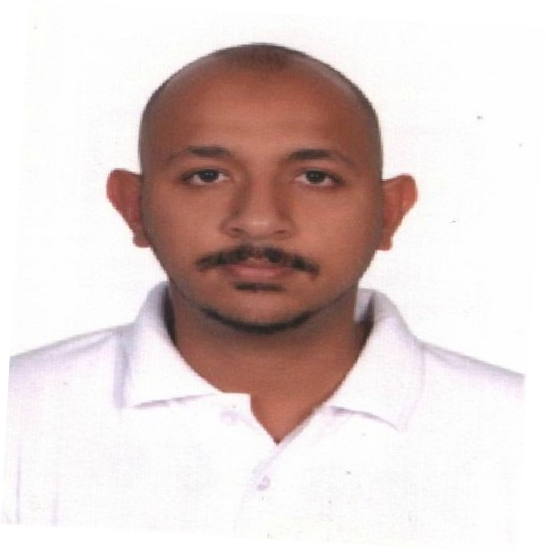 Name: WAEL email: wael.388012@2freemail.com    OBJECTIVE	Iam seeking for a challenging career in a respective organization in order to gain experience. I will use this experience in order to develop a promising career path. I will apply all my abilities and skills with all my loyalty in a professional manner.   PROFESSIONAL SUMMARY	Motivated IT support technician seeks new position in dynamic, growth-oriented company focused on cultivating exceptional customer experience and a positive work environment. With experience handling networking concerns, implementing new software, installing new hardware, and addressing user concerns, I bring attention to detail and a dedication to technical improvement to each job. Past achievements include new network architecture component selection and implementation, earning leading industry certifications, and driving the achievement of departmental goals.   EDUCATIONAL QUALIFICATION	Graduated from Omdurman Ahlia University 2011 as a Computer Engineer Sudan, Khartoum.Diploma in Basic LAN Network n+ (F-12 NETWORKS) 2012 India, Hyderabad  SKILLS	Utilizing technical training to resolve concerns related to software functionality.Troubleshooting network concerns.Working in a team-oriented -environment.Providing phone and online support to users.Assisting users in person and remotely with hardware-related concerns.  WORK EXPERIENCE	IT SUPPORT Technician	9/11/2015 TO 31/07/2018Leen Aamar Corporation	Saudi Arabia (Riyadh)Installed and maintained company’s computer systems and network.Performed upgrades and installed updates.Completed troubleshooting and repair when computers had problems.Assisted office staff with computer application questions.Conducted computer technology training with all new staff.Recommended computer products and applications to improve productivity.IT /customer service/call center	7/12/2013 TO 7/12/2014Pasgianos food & beverage co.	Sudan (Khartoum)Provided technical assistance to customers on inbound telephone tech support calls.Used remote access to perform troubleshooting when needed.Walked customers through step-by-step process for troubleshooting hardware issues.Assisted customers with anti-virus program installations and virus removals.Used good problem-solving skills for troubleshooting problems.Used great customer-service skills.  CERTIFICATIONS	CCNA (Cisco Certifications Network)	2012 India, Hyderabad.Hardware/basic	2012 India, Hyderabad.Basic LAN Network n+ (F-12 NETWORKS)	2012 India, Hyderabad.